Informations administratives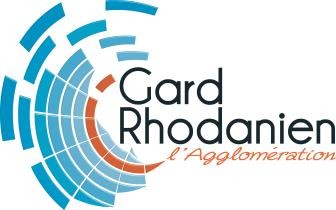 Accueil de Loisirs Sans Hébergement (ALSH)Votre Agglomération soutient et développe les actions auprès des enfants et des jeunes, en :Proposant une offre d'accueil adaptée aux différentes tranches d’âge et une offre de service en faveur de la jeunesse,Développant une politique tarifaire équitable permettant l’accès au plus grand nombre,Favorisant le développement et optimisant l'offre d'accueil,Contribuant à l'épanouissement des jeunes et à leur intégration dans la société par des actions favorisant l'apprentissage de la vie sociale et la responsabilité pour les plus grands,Répondant aux besoins grandissants des familles qui doivent concilier vie familiale et vie professionnelle.Au travers des animations, l'équipe de coordination et d'encadrement propose un projet pédagogique afin d'accompagner progressivement les enfants vers une autonomie.Merci de vous rapprocher de votre ALSH de référence pour connaître les jours de permanences.ALSH « Vigan Braquet », Bagnols-sur-Cèze140 avenue Commando Vigan-Braquet. 04 66 89 51 55 - 06 03 52 36 28  alshbagnolssurceze@gardrhodanien.fr ALSH Carsan, école du village04 66 33 21 29 - 06 29 41 75 28 - alshvalleeardeche@gardrhodanien.fr ALSH "Les Farfadets", Codolet, école du village.04 66 90 15 55 - 06 04 52 58 13 - alshcodolet@gardrhodanien.fr ALSH Gaujac, école du village07 71 43 87 09 - alshsaintmarcel@gardrhodanien.fr ALSH « Françoise Dolto » (Laudun – L’Ardoise), rue de Boulogne. 04 30 69 80 25 - 06 03 52 36 67 - alshlaudun@gardrhodanien.fr ALSH « Clos Bon Aure » (Pont-Saint-Esprit)04 66 33 21 29 - 06 03 52 35 54 - alshpontsaintesprit@gardrhodanien.fr ALSH Montfaucon, école du village06 46 33 86 93 – alshmontfaucon@gardrhodanien.frALSH Saint-Alexandre, école du village.06 31 40 56 78 - 06 74 89 39 46 - alshsaintalexandre@gardrhodanien.fr ALSH Saint-Geniès de Comolas, ancienne école primaire04 66 33 14 41 - 06 03 52 35 31 - alshsaintgenies@gardrhodanien.fr ALSH Saint-Julien de Peyrolas, école du village04 66 33 21 29 - 06 29 41 75 28 - alshvalleeardeche@gardrhodanien.fr ALSH Saint-Laurent des Arbres, école du village 06 26 45 37 80 - alshsaintlaurent@gardrhodanien.fr ALSH Saint-Marcel de Careiret, école du village07 71 43 87 09 - alshsaintmarcel@gardrhodanien.fr ALSH Saint-Michel d'Euzet, école du village06 70 45 04 65- alshsaintmichel@gardrhodanien.fr ALSH Saint-Paulet de Caisson, école du village04 66 33 21 29 - 06 29 41 75 28 -alshvalleeardeche@gardrhodanien.fr ALSH Saint-Victor la Coste, Chalet « les Cigales »04 30 69 80 28 - 06 29 41 68 65 - alshsaintvictor@gardrhodanien.fr ALSH Tavel, école du village et foyer socio-culturel04 66 89 03 19 - 06 03 52 35 60 - alshtavel@gardrhodanien.fr Centres ados :« Planet’Ados », Pont-Saint-Esprit, Centre Pépin09 66 84 95 62 - 06 03 52 35 81 - planetados@gardrhodanien.fr« La Casa », Bagnols-sur-Cèze, 2 rue de Souchon09 62 65 83 79 – 06 26 45 38 91 - centreados@gardrhodanien.fr« L’Atelier », Tavel, foyer socio-culturel06 03 52 35 69 – latelier@gardrhodanien.frMerci de nous consulter. Les moyens de paiement acceptés : les chèques ANCV, les bons CESU (pour les enfants âgés de moins de 6 ans), les aides au temps libre CAF.Toute journée d’absence sans présentation d’un certificat médical, vous sera facturée.A joindre à la fiche d’inscription :’assurance extra-scolaire nominative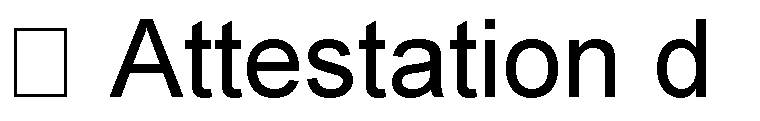 Copie attestation de quotient familial ou Avis d’imposition année n-1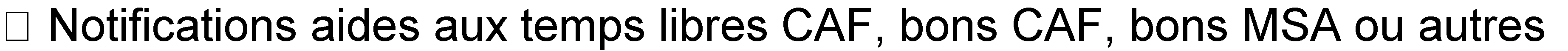 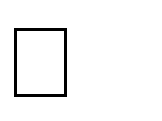 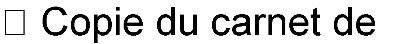 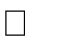 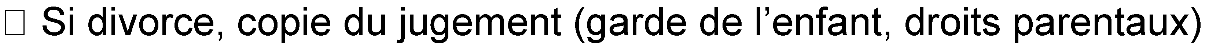 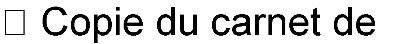 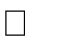 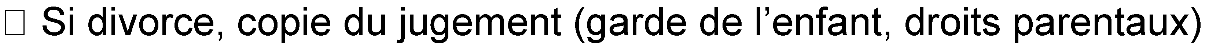 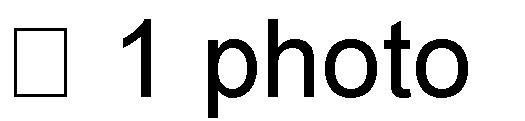 Attention : toute inscription sera prise en compte avec un dossier complet et le prépaiement effectué.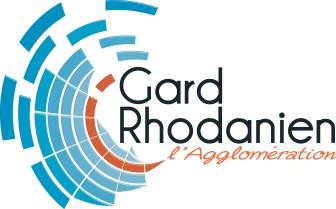 Communauté d’agglomération du Gard rhodanien Pôle Enfance, Jeunesse et Loisirs1717 Route d’Avignon. 30200 Bagnols-sur-Cèze04 66 79 01 02www.gardrhodanien.fr Agglomération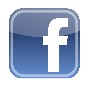 du Gard rhodanien